PRÍSTUP K PROJEKTU(Verzia dokumentu v1.01/07_2021)Identifikovanie požiadaviek na technickú časť riešeniaIdentifikácia projektuSchvaľovanie dokumentuOBSAH1.	POPIS ZMIEN DOKUMENTU	21.1	História zmien	22.	ÚČEL DOKUMENTU	42.1	Použité skratky	43.	POPIS NAVRHOVANÉHO RIEŠENIA	44.	ARCHITEKTÚRA RIEŠENIA PROJEKTU	54.1	Biznis vrstva	54.1.1	Súčasný AS IS stav biznis procesov	54.1.2	Požadovaný TO BE stav biznis procesov	64.1.3	Predpokladané prínosy projektu	74.1.4	Predpokladané náklady projektu	84.2	Aplikačná vrstva	84.2.1	Rozsah informačných systémov	94.2.2	Využívanie nadrezortných centrálnych blokov a podporných spoločných blokov (SaaS)	94.2.3	Prehľad plánovaného využívania podporných spoločných blokov (SaaS)	94.2.4	Prehľad plánovaných integrácií ISVS na nadrezortné centrálne bloky – spoločné moduly	94.2.5	Prehľad plánovaných integrácií ISVS na nadrezortné centrálne bloky - modul procesnej integrácie a integrácie údajov  (IS CSRÚ)	94.2.6	Poskytovanie údajov z ISVS do IS CSRÚ	94.2.7	Konzumovanie údajov z IS CSRU	94.3	Dátova vrstva	104.3.1	Údaje v správe organizácie	104.3.2	Dátový rozsah projektu	104.3.3	Kvalita a čistenie údajov	104.4	Referenčné údaje	104.5	Otvorené údaje	104.6	Analytické údaje	104.7	Moje údaje	104.8	Prehľad jednotlivých kategórií údajov	104.9	Technologická vrstva	104.10	Bezpečnostná architektúra	115.	ZÁVISLOSTI NA OSTATNÉ ISVS / PROJEKTY	126.	ZDROJOVÉ KÓDY	127.	PREVÁDZKA A ÚDRŽBA	127.1	Prevádzkové požiadavky	127.2	Požadovaná dostupnosť IS:	128.	POŽIADAVKY NA PERSONÁL	129.	IMPLEMENTÁCIA A PREBERANIE VÝSTUPOV PROJEKTU	1210.	PRÍLOHY	13POPIS ZMIEN DOKUMENTUHistória zmien ÚČEL DOKUMENTUV súlade s Vyhláškou 85/2020 Z.z. o riadení projektov - je dokument Prístup k projektu pre prípravnú fázu určený na rozpracovanie informácií k projektu z pohľadu aktuálneho stavu, aby bolo možné rozhodnúť o pokračovaní prípravy projektu, alokovaní rozpočtu, ľudských zdrojov a prechode do iniciačnej fázy. Dokument Prístup k projektu je pre iniciačnú fázu určený na rozpracovanie detailných informácií prípravy projektu z pohľadu budúceho stavu a navrhovaného riešenia.Dokument Prístup k projektu v zmysle vyššie uvedenej vyhlášky má o.i popisovať riešenie projektu v oblastiach:Požiadaviek na architektúru  riešenia – biznis vrstva, aplikačná vrstva, technologická vrstva, ...Požiadaviek na dátový model, dátové konverzie a migráciePožiadaviek na vládny cloud, prípadne zdôvodnenie jeho použitiaKapacitných požiadaviek na HW, SW a licencie Požiadaviek na bezpečnosť riešeniaPožiadaviek  na testovanie a akceptačné kritériaPožiadaviek  na prevádzku, výkonnosť, dostupnosť a zálohovaniePožiadaviek na integrácie, rozhrania a spoločné komponentyPožiadaviek na dokumentáciu a školenia.Všetky požiadavky uvedené v Prístupe k projektu v príslušných kapitolách, musia byť v súlade s funkčnými, nefunkčnými a technickými požiadavkami uvedenými v Katalógu požiadaviek (  - I-02 BC/CBA, karta: Katalóg požiadaviek).Použité skratkyPOPIS NAVRHOVANÉHO RIEŠENIACieľom projektu je zabezpečiť SW a HW vybavenie podporujúce automatizované kontúrovanie orgánov v rámci procesu plánovania rádioterapie (ďalej len RT), a to tak, aby toto vybavenie bolo dostupné pre všetkých 13 kľúčových poskytovateľov ústavnej zdravotnej starostlivosti (ďalej len PÚZS) v rámci Slovenska a pokrývalo moderné štandardy pre plánovanie RT. Riešenie má zabezpečiť:Významné zníženie času, ktorý radiačný onkológ (ďalej len RO) strávi pri kontúrovaní orgánov v rámci plánovania RTČo najpresnejšie plánovanie RT s čo najmenším dopadom na zdravé tkanivoŠtandardizáciu a využívanie najlepšej praxe pri kontúrovaní orgánovPožadované výstupy projektu preto sú:Modul Automatizované kontúrovanie:  Vo všetkých kľúčových pracoviskách, ktoré podávajú RT, bude implementovaný nástroj na automatizované kontúrovanie rizikových orgánov (ďalej len OAR) a cieľových objemov (ďalej len CTV)Modul Implementácia medzinárodných štandardov pre kontúrovanie OAR a CTV pre všetky dôležité anatomické oblastiProjekt má za cieľ zabezpečiť tieto moduly pre všetky kľúčové pracoviská na 5 rokov.Spoločne s hlavným odborníkom Ministerstva zdravotníctva SR (ďalej len MZ SR) pre radiačnú onkológiu boli stanovené všetky kľúčové pracoviská radiačnej onkológie na Slovensku, ktoré sú relevantnými prijímateľmi výstupov tohto projektu. Podmienky pre zaradenie pracoviska do projektu sú nasledujúce:Na pracovisku v rokoch 2019 až 2021 boli realizované výkony plánovania ožarovania v rámci procesu radiačnej liečbyPracovisko v súčasnosti disponuje aspoň jedným funkčným lineárnym urýchľovačomNa základe predbežných trhových konzultácií (ďalej len PTK) vyplynuli dve možnosti pre technologickú architektúru riešenia – on-premise riešenie, kedy celé riešenie je inštalované a prevádzkované v rámci HW infraštruktúry PÚZS, alebo cloudové riešenie, kedy samotný SW je inštalovaný na HW infraštruktúre PZS, avšak anonymizované CT snímky posiela na vyhodnotenie (generovanie kontúr OAR) do cloudu. V oboch týchto prípadoch sa nepredpokladá potreba výrazných investícii do HW u daného PZS, a teda jadrom projektu je SW nástroj. Nasadenie riešenia teda vo svojej podstate predstavuje inštaláciu SW nástroja v rámci HW infraštruktúry u 13 PÚZS na Slovensku. V rámci inštalácie sa predpokladá potreba integrácie riešenia na plánovací systém už v súčasnosti inštalovaný u daného PÚZS. Náklady na túto integráciu sú zahrnuté v rámci celkových nákladov na obstaranie riešenia. Ďalšie integrácie na nemocničné a ambulantné informačné systémy u PÚZS nie sú potrebné. Nasadenie riešenia u 13 PÚZS, vrátane integrácie na plánovacie systémy nepresiahne 13 týždňov, t. j. maximálne 1 týždeň na 1 pracovisko.Zároveň súčasťou riešenia bude:Zaškolenie minimálne 3 zamestnancov od každého poskytovateľa zdravotnej starostlivosti zapojeného do projektuNávod na obsluhu nástroja v slovenskom jazykuZákaznícka podpora dostupnú do 12 hodín počas pracovných dní To by malo zabezpečiť to, že riešenie bude plne používané na všetkých 13 pracoviskách najneskôr do 6 mesiacov od zaradenia navrhovaného riešenia do plnej prevádzky na všetkých 13 pracoviskách. Keďže riešenie pre RO, ako hlavného vlastníka procesu, predstavuje výrazné zjednodušenie práce a zásadné šetrenie času, používanie riešenia bude dobrovoľné a MZ SR nepredpokladá potrebu inej formy motivácie používania riešenia, či už prostredníctvom bonusov alebo prostredníctvom zavedenia (právnej) povinnosti. MZ SR však bude od dodávateľa riešenia požadovať za každé zapojené pracovisko reporty vo forme počtu a typu realizovaných plánovaní RT za podpory automatického kontúrovania OAR. ARCHITEKTÚRA RIEŠENIA PROJEKTUBiznis vrstvaSúčasný AS IS stav biznis procesov Na Obrázok 1 je zobrazený diagram súčasných AS IS procesov, ktoré prebehajú v rámci začiatku RT liečby. Farebne je zvýraznený článok procesu, ktorého optimalizáciu zabezpečí realizácia tohto projektu. Cieľom je, tento článok procesu zrýchliť o 50%, t. j. implementovaním riešenia ušetriť 50% času, ktorý radiačný onkológ pri tomto článku procesu v súčasnosti strávi.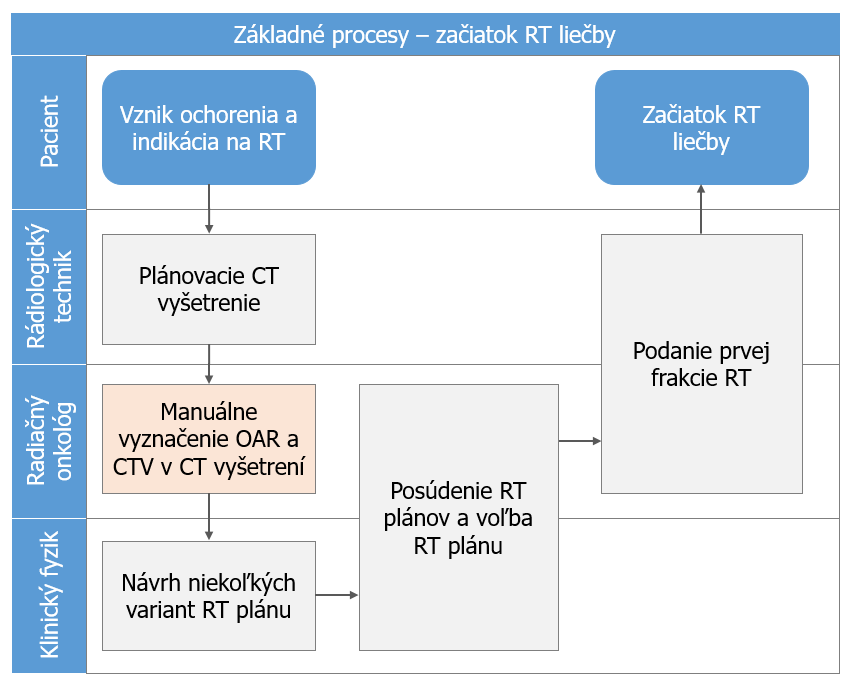 Obrázok 1: Biznis procesy pri začiatku RT liečby  – AS ISVznik ochorenia a indikácia na RT: Pacientovi bolo prostredníctvom špecialistu diagnostikované onkologické ochorenie. Ten istý špecialista, iný špecialista alebo multidisciplinárny tím rozhodne o liečbe pacienta prostredníctvom RT. Rola pacienta je v procese začiatku RT liečby pasívna.Plánovacie CT vyšetrenie: Pacient absolvuje plánovacie CT vyšetrenie, ktoré mu vykoná rádiologický asistent na rádiologickom oddelení. Manuálne vyznačenie OAR a CTV v CT vyšetrení: Radiačný onkológ na svojej pracovnej stanici otvorí štúdiu z plánovacieho CT vyšetrenia prostredníctvom dedikovaného SW. V každom CT reze pomocou ťahov myšou manuálne vyznačí OAR a CTV. Súčasné problémy pri manuálnom vyznačovaní OAR a CTV v plánovacom CT vyšetrení:Táto práca je monotónna, keďže v každom reze musí vykonať rovnakú rutinnú činnosť.Zároveň je prácna, pretože jedno CT vyšetrenie obsahuje desiatky až stovky rezov a radiačný onkológ musí zaznačiť stovky až tisíce kontúr. Tento proces trvá v priemere 10 až 30 minút, podľa zložitosti daného prípadu. V komplikovaných prípadoch (napr. CT hlavy a krku) môže tento proces zabrať až 90 min.Manuálne kontúrovanie spôsobuje značnú variabilitu kvality kontúrovania naprieč všetkými pracoviskami na Slovensku.V súčasnosti nie je možné monitorovať mieru adherencie voči medzinárodným štandardom, a zároveň je veľmi komplikované ich celoplošne implementovaťNávrh niekoľkých variant RT plánu: Klinický fyzik na základe zaznačených OAR a CTV v CT vyšetrení navrhne niekoľko plánov RT, t. j. určí fyzikálne parametre ožarovania a vypočíta ožarovací plán vrátane optimalizácie dávky v CTV.Posúdenie RT plánov a voľba RT plánu: Radiačný onkológ spoločne s klinickým fyzikom posúdia navrhnuté RT plány a vyberú z nich RT plán, ktorý je pre liečbu daného prípadu najvhodnejší.Podanie prvej frakcie RT: Rádiologický technik spoločne s radiačným onkológom aplikuje prvú frakciu RT. Začiatok RT liečby: Aplikácia prvej frakcie RT zároveň znamená, že RT liečba pre pacienta začala.Požadovaný TO BE stav biznis procesovNové, TO BE biznis procesy sú zobrazené na Obrázok 2. V porovnaní s AS IS procesmi (Obrázok 1) je v TO BE procesoch z pohľadu radiačného onkológa článok procesu „Manuálne vyznačenie OAR a CTV v CT vyšetrení“ nahradený článkom procesu „Kontrola výsledkov kontúrovania v plánovacom systéme“. Zároveň je do procesu zaradených niekoľko automatizovaných krokov, ktoré budú bežať bez potreby externého zásahu, či už od RO, alebo od iného aktéra v rámci procesu. Na základe PTK sa predpokladá, čas, za ktorý zbehne reťaz automatizovaných krokov je rádovo v minútach; pre väčšinu vyšetrení do 5 min, bez ohľadu na zvolenú technologickú architektúru.Cieľom projektu je, aby nahradenie súčasného AS IS procesu „Manuálne vyznačenie OAR a CTV v CT vyšetrení“ novým TO BE procesom „Kontrola výsledkov kontúrovania v plánovacom systéme“ ušetrilo radiačnému onkológovi 50% času. Tento cieľ je podložený vedeckými štúdiami, ktoré hovoria o tom, že AI môže predstavovať efektívny podporný nástroj predovšetkým pri opakujúcich sa úlohách ako je kontúrovanie reprodukovateľných štruktúr orgánov, čo má za následok vyššiu efektivitu práce špecialistu pri rovnakej či vyššej kvalite výstupov. V prípade karcinómu prostaty je možné skrátiť čas plánovania RT až o 50%, rovnako ako aj v prípade karcinómu pľúc. Ešte výraznejšie zefektívnenie plánovania RT deklaruje van Duren-Koopman v prípade plánovania RT pre karcinóm prsníka, kde je priemerné skrátenie času až 5-násobné.Z hľadiska technologickej vrstvy sú obe technologické alternatívy rovnocenné pre naplnenie biznisových a aplikačných požiadaviek a tým pádom nie je žiadna z nich preferovaná. Preto aj na diagrame nižšie sú naznačené bloky „Anonymizácia štúdie“ a „Deanonymizácia štúdie“, avšak ich vykonanie nepredstavuje zásadné predĺženie času realizácie automatizovaného kontúrovania.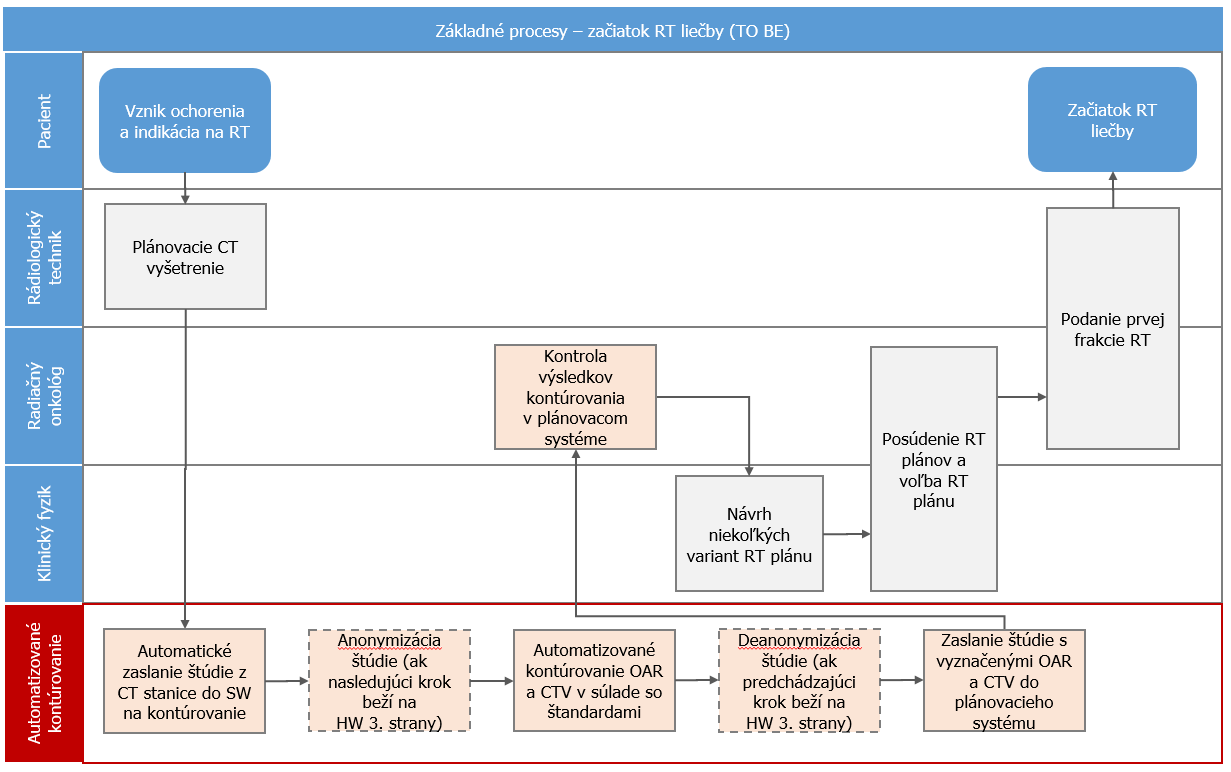 Obrázok 2: Biznis procesy pri začiatku RT liečby – TO BEPredpokladané prínosy projektuHlavné prínosy projektu sa sústreďujú na čas ušetrený radiačnému onkológovi v rámci jeho pracovného časového fondu. Na základe štatistík NCZI na Slovensku pôsobí 127 radiačných onkológov s celkovým spoločným úväzkom na úrovni 83,2. Budeme predpokladať, že v rámci každého z 83,2 úväzkov radiačných onkológov je minimálne 30% času stráveného kontúrovaním OAR. Zároveň predpokladáme, že bude naplnený cieľ, že navrhované riešenie umožní zredukovať tento čas o 50%. Z toho vyplýva, že navrhované riešenie umožní ušetriť 12,5 pracovných mesiacov každý mesiac (83,246 * 0,5 * 0,3 = 12,49). Priemerná hrubá mesačná mzda v hospodárstve SR bola v 1. – 4. kvartáli 2021 Štatistickým úradom SR určená na úrovni 1.211€. Zároveň základná zložka mzdy lekára pracujúceho v pracovnom pomere na ustanovený týždenný pracovný čas v zariadení ústavnej zdravotnej starostlivosti, ktorý získal odbornú spôsobilosť na výkon špecializovaných pracovných činností v špecializačnom odbore a vykonáva špecializované pracovné činnosti v príslušnom špecializačnom odbore, je najmenej 2,30-násobok priemernej mesačnej mzdy zamestnanca v hospodárstve Slovenskej republiky zistenej Štatistickým úradom Slovenskej republiky, tak ako to definuje zákon č. 578/2004 Z. z. o poskytovateľoch zdravotnej starostlivosti, zdravotníckych pracovníkoch, stavovských organizáciách v zdravotníctve a o zmene a doplnení niektorých zákonov. Z toho vyplýva, že základnú hrubú mzda RO v roku 2023 môžeme uvažovať na úrovni 2.785,30 € (1211 € * 2,30 = 2.785,30 €), a tým pádom 3.765,73 € super hrubú mzdu (2.785,30 € * 1.352 = 3.765,73 €). Mesačne teda umožní navrhované riešenie ušetriť 47.033,97 € (3.765,73 € * 12,49 = 47.033,97 €). Taktiež uvažujeme vplyv inflácie, ktorá bol na základe údajov štatistického úradu SR za rok 2021 stanovená na úrovni 3.2%. Rovnako bol do výpočtu prínosov zakomponovaný aj predpokladaný medziročný rast personálnych nákladov v zdravotníctve. Priemerná mesačná hrubá mzda v sektore zdravotníctva podľa štatistického úradu SR bola za obdobie 1. - 4 Q./2021 na úrovni 1395€, zatiaľ čo za rok 2020 bola táto hodnota 1226 €. Medziročný nárast teda činí 12,1% ( (1395 € - 1226 €)/1395 € = 0,121).Tabuľka 7 zobrazuje predpokladané prínosy projektu pre roky 2024 až 2027. Celkové predpokladané prínosy za roky 2023 až 2027 sú vyčíslené na 3.810.122 €.Tabuľka 7: Čisté peňažné toky nefinančných benefitov pri realizácii projektuTaktiež je potrebné spomenúť aj kvalitatívny prínos v zmysle zvýšenej kvality poskytovanej zdravotnej starostlivosti, ktorú však nevieme kvantifikovať či monetizovať. V princípe to však znamená, že tým, že navrhované riešenie zavádza dodržiavanie medzi národných klinických odporúčaní, znižuje tým riziko ožiarenia OAR a zvyšuje pravdepodobnosť presného zacielenia CTV a tým pádom prináša efektívnejšiu liečbu pacienta s nižším rizikom nežiadúcich účinkov. Zároveň tým, že navrhované riešenie výrazne šetrí čas RO pri rovnakej kvalite výstupov, RO sa môže lepšie sústrediť na medicínske špecifiká konkrétneho liečeného pacienta, a tým pádom taktiež môže poskytnúť kvalitnejšiu zdravotnú starostlivosť. Predpokladané náklady projektuV roku 2014 bol podobný SW podporujúci plánovanie RT obstarávaný v Írsku za 39.000 €. Keďže sa predpokladalo, že s odstupom 8 rokov sa cena za SW mohla mierne zmeniť, v odhadovaných nákladoch sa počítalo so zaokrúhlenou sumou 40.000 € za jednu licenciu na jeden rok. Očakávaným výstupom projektu je obstaranie licencie na takéto riešenie na dobu 5 rokov, preto finálna jednotková cena bola odhadovaná na 200.000 € (5 * 40.000 € = 200.000 €).Jedným z cieľov PTK bolo určenie predpokladanej hodnoty zákazky (ďalej len PHZ). Zo všetkých predpokladaných cien zistených v rámci PTK, tak ako sú uvedené v Tabuľke 8, bola PHZ určená ako aritmetický priemer. A teda PHZ na základe PTK bola pre 13 pracovísk na 5 rokov, vrátane nákladov na HW, stanovená na 1.101.203,26 €. Táto suma v sebe zahŕňa aj všetky potrebné inštalácie, konfigurácie riešenia, všetky integrácie potrebné na sprevádzkovanie riešenia a taktiež aplikačné školenia minimálne 3 zdravotníckych pracovníkov na každom z 13 participujúcich pracovísk. V prepočte na jedno pracovisko vychádza toto riešenie na 84.707,94 €. Tabuľka 8: Výstupy z PTK použité na stanovenie PHZRozdiel medzi PHZ z PTK a cenou odhadovanou na základe benchmarku z Írska možno odôvodniť časovým odstupom a s ním súvisiacim pokrokom v technológiách v oblasti spracovania obrazu prostredníctvom umelej inteligencie. Zároveň možno predpokladať aj výraznú množstevnú zľavu, keďže zahŕňa 13 pracovísk a jedná sa o projekt s celonárodným dosahom. Aplikačná vrstvaV súčasnom AS IS stave neexistuje žiadna aplikačná vrstva, pretože AS IS proces „Manuálne vyznačenie OAR a CTV v CT vyšetrení“ biznisovej vrstvy, ktorý má byť nahradený novým procesom, v sebe neobsahuje žiadne IT riešenie a, ako jeho názov hovorí, je v súčasnosti plne manuálny.Alternatívy TO BE stavu na úrovni aplikačnej architektúry reflektujú alternatívy vypracované na základe vyššie popísanej architektonickej biznis vrstvy. Aplikačná vrstva architektúry dopĺňa informácie k alternatíve vybranej pomocou MCA z biznis architektúry a definuje nasledovné požiadavky: Nutné – aplikačné moduly/funkcionality, ktoré sú nevyhnutné pre dosiahnutie cieľov definovaných ako KO kritéria nadradenej biznis vrstvy a to,Modul Automatizované kontúrovanieModul Implementácia medzinárodných štandardov pre kontúrovanie OAR a CTVPreferované – aplikačné moduly/funkcionality, ktoré rozvíjajú biznis alternatívu a vytvárajú dodatočné prínosy, započítané v CBA to,Modul Kontúrovanie lymfatických uzlín Modul SBRT protokol Modul Automatizované kontúrovanie na MR štúdiách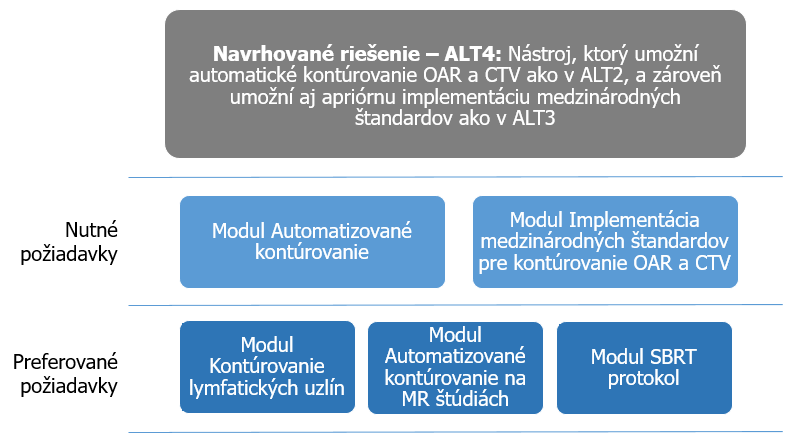 Obrázok 6: Alternatívne riešenia - aplikačná vrstvaRozsah informačných systémovV projekte nie sú žiadne ISVS, ktoré by boli dotknuté implementáciou navrhovaného riešenia. Rovnako sa nepredpokladá budovanie žiadnych aplikačných služieb na externú integráciu. Riešenie v sebe obsahuje obstaranie krabicového SW, spoločne s HW vybavením, ak to bude pre plnú funkčnosť riešenia potrebné, tak aby toto riešenie bolo dostupné pre všetkých 13 pracovísk radiačnej onkológie na Slovensku.Využívanie nadrezortných centrálnych blokov a podporných spoločných blokov (SaaS) Riešenie nebude využívať žiadne nadrezortné centrálne bloky, rovnako ani žiadne spoločné podporné bloky.Prehľad plánovaného využívania podporných spoločných blokov (SaaS)Riešenie nebude využívať žiadne podporné spoločné bloky.Prehľad plánovaných integrácií ISVS na nadrezortné centrálne bloky – spoločné moduly Riešenie neplánuje integrácie ISVS na nadrezortné centrálne bloky – spoločné moduly.Prehľad plánovaných integrácií ISVS na nadrezortné centrálne bloky - modul procesnej integrácie a integrácie údajov  (IS CSRÚ)Riešenie neplánuje integrácie ISVS na nadrezortné centrálne bloky – modul procesnej integrácie a integrácie údajov  (IS CSRÚ).Poskytovanie údajov z ISVS do IS CSRÚRiešenie neplánuje poskytovanie údajov z ISVS do IS CSRÚ.Konzumovanie údajov z IS CSRU Riešenie neplánuje konzumovanie údajov z ISVS do IS CSRÚ.Dátova vrstvaKaždá organizácia by mala mať zavedený systematický manažment údajov (vrátane nastavenie príslušných procesov a metodík pre správu celého životného cyklu údajov) a byť schopná evidovať a spravovať údaje v strojovo-spracovateľnej podobe. V kapitolách nižšie je potrebné popísať AS IS a následne TO BE stav organizácie z pohľadu údajov, ich štruktúry a následného výkonu príslušnej agendy vo vzťahu k projektu.Údaje v správe organizácieDáta, ktoré budú v rámci projektu spracovávané predstavujú obrazové údaje z CT vyšetrení. Dátový rozsah projektu Dáta, ktoré budú v rámci projektu spracovávané predstavujú obrazové údaje z CT vyšetrení. Kvalita a čistenie údajov Vzhľadom na charakter spracovávaných údajov nie je hodnotenie kvality a čistenia údajov relevantné.Zhodnotenie objektov evidencie z pohľadu dátovej kvalityVzhľadom na charakter spracovávaných údajov nie je zhodnotenie objektov evidencie z pohľadu dátovej kvality relevantné.Role a predbežné personálne zabezpečenie pri riadení dátovej kvality Vzhľadom na charakter spracovávaných údajov nie sú role a predbežné personálne zabezpečenie pri riadení dátovej kvality relevantné.Referenčné údajeV národnej koncepcii informatizácie verejnej správy bol zadefinovaný princíp „jedenkrát a dosť“, ku ktorému boli ďalej detailnejšie rozpracované úlohy v dokumente Strategická priorita Manažment údajov. Cieľom je dosiahnutie stavu, kedy orgány verejnej moci pri poskytovaní svojich služieb odstránia povinnosti občanov alebo podnikateľských subjektov predkladať údaje vo forme rôznych výpisov, odpisov, potvrdení, atď., ktorými už disponuje verejná správa v rámci svojich registrov. Vzhľadom na charakter spracovávaných údajov nie sú referenčné údaje relevantné.Otvorené údajeVzhľadom na charakter spracovávaných údajov nie sú otvorené údaje relevantné.Analytické údajeVzhľadom na charakter spracovávaných údajov nie sú analytické údaje relevantné.Moje údaje Vzhľadom na charakter spracovávaných údajov nie sú referenčné údaje relevantné.Prehľad jednotlivých kategórií údajov Technologická vrstvaAlternatívy na úrovni technologickej architektúry reflektujú alternatívy vypracované na základe „nadradenej“ architektonickej aplikačnej vrstvy. Z hľadiska infraštruktúry potrebnej na beh jednotlivých aplikácií a modulov, sú definované alternatívy technologickej architektúry ako:Technologická ALT 1: On-premise riešenieRiešenie je samostatne nainštalované a pracujúce na HW infraštruktúre u jednotlivých PÚZS, bez potreby zasielať dáta do cloudu.Technologická ALT 2: Cloudové riešenieRiešenie je nainštalované na už existujúcej HW infraštruktúre u jednotlivých PÚZS, s tým, že zasiela štúdie do cloudu, kde sú vyhodnotené (je uskutočnené automatizované kontúrovanie OAR a CTV) a zaslané naspäť do infraštruktúry PÚZS.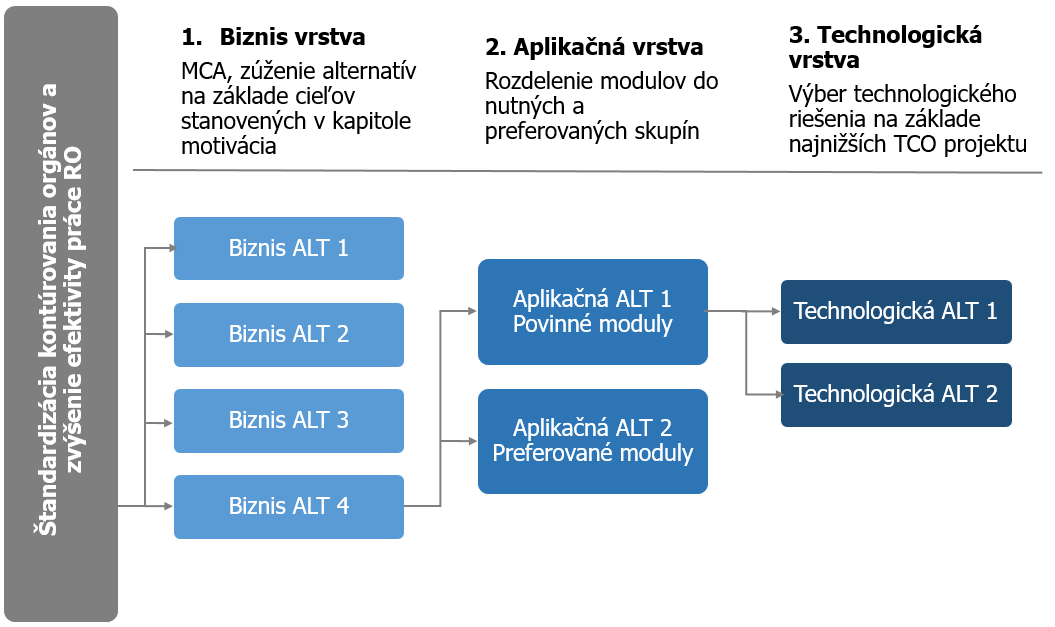 Obrázok 7: Alternatívne riešenia - technologická vrstvaUvažované alternatívy sú porovnávané vzhľadom na informácie o dostupných riešeniach a vzhľadom na informácie o súčasných technologických riešeniach  na strane PÚZS. Z hľadiska naplnenia biznisových a aplikačných požiadaviek sú obe technologické alternatívy rovnocenné a tým pádom nie je žiadna z nich preferovaná.Bezpečnostná architektúraSpracovanie údajov spĺňa medzinárodný štandard ISO/IEC 27001:2013 na systém riadenia bezpečnosti informácií  alebo podobnú normu.ZÁVISLOSTI NA OSTATNÉ ISVS / PROJEKTY Bez závislosti na ostatné ISVS / projektyZDROJOVÉ KÓDYCieľom je obstarať krabicové riešenie, zdrojové kódy preto nie sú relevantné.PREVÁDZKA A ÚDRŽBANástroj v sebe zahŕňa inštaláciu, uvedenie nástroja do prevádzky a servisnú podporu na 60 mesiacov od uvedenia riešenia do prevádzky. Nástroj umožňuje predĺženie licencie aj po uplynutí 60 mesiacov od uvedenia riešenia do prevádzky pri zachovaní takej funkčnosti systému, ktorá nie je závislá od HW vybavenia konkrétneho poskytovateľa zdravotnej starostlivosti. Nástroj zahŕňa jednoduchý spôsob updatov a upgradov na nové verzie pre všetkých poskytovateľov zdravotnej starostlivosti zapojených do projektu. Nástroj zahŕňa všetky dostupné SW updaty, upgrady a doplnenia nových funkcionalít nástroja, ktoré vyšli, alebo vyjdú počas celej doby behu projektu (60 mesiacov). Všetky tieto aktualizácie sú počas celej doby behu projektu poskytované bezplatne. Proces inštalácie a aj proces aktualizácie / updatu a upgradu na novú verziu SW nesmie viesť k obmedzeniu činnosti pracoviska radiačnej terapie. Inštalácia bezpečnostných záplat (patchov) a aktualizácií od dodávateľa klientskej infraštruktúry nepodlieha požiadavkám alebo obmedzeniam špecifickým pre dodané riešenie. Bezpečnostné záplaty ovládané zákazníkom je možné nainštalovať automaticky bez schválenia.Prevádzkové požiadavkyRiešenie zahŕňa zaškolenie minimálne 3 zamestnancov od každého poskytovateľa zdravotnej starostlivosti zapojeného do projektu. Školenie môže prebiehať aj vzdialene, t. j. prostredníctvom videokonferencie. Z každého školenia bude vypracovaná prezenčná listina v slovenskom jazyku s podpismi účastníkov. Riešenie zahŕňa zákaznícku podporu dostupnú do 12 hodín počas pracovných dní. Riešenie zahŕňa možnosť nahlasovania porúch. Hospodársky subjekt v prípade že sa stal víťazom súťaže vo verejnom obstarávaní, poskytne návod na obsluhu nástroja v slovenskom jazyku.Požadovaná dostupnosť IS:POŽIADAVKY NA PERSONÁLRiešenie zahŕňa zaškolenie minimálne 3 zamestnancov od každého poskytovateľa zdravotnej starostlivosti zapojeného do projektu. Školenie môže prebiehať aj vzdialene, t. j. prostredníctvom videokonferencie. Z každého školenia bude vypracovaná prezenčná listina v slovenskom jazyku s podpismi účastníkov.IMPLEMENTÁCIA A PREBERANIE VÝSTUPOV PROJEKTUSpoločne s hlavným odborníkom MZ SR pre radiačnú onkológiu boli stanovené všetky kľúčové pracoviská radiačnej onkológie na Slovensku, ktoré sú relevantnými prijímateľmi výstupov tohto projektu. Podmienky pre zaradenie pracoviska do projektu sú nasledujúce:Na pracovisku v rokoch 2019 až 2021 boli realizované výkony plánovania ožarovania v rámci procesu radiačnej liečbyPracovisko v súčasnosti disponuje aspoň jedným funkčným lineárnym urýchľovačomNa základe predbežných trhových konzultácií (ďalej len PTK) vyplynuli dve možnosti pre technologickú architektúru riešenia – on-premise riešenie, kedy celé riešenie je inštalované a prevádzkované v rámci HW infraštruktúry PZS, alebo cloudové riešenie, kedy samotný SW je inštalovaný na HW infraštruktúre PZS, avšak anonymizované CT snímky posiela na vyhodnotenie (generovanie kontúr OAR) do cloudu. V oboch týchto prípadoch sa nepredpokladá potreba výrazných investícii do HW u daného PZS, a teda jadrom projektu je SW nástroj. Nasadenie riešenia teda vo svojej podstate predstavuje inštaláciu SW nástroja v rámci HW infraštruktúry u 13 PZS na Slovensku. V rámci inštalácie sa predpokladá potreba integrácie riešenia na plánovací systém už v súčasnosti inštalovaný u daného PZS. Náklady na túto integráciu sú zahrnuté v rámci celkových nákladov na obstaranie riešenia. Ďalšie integrácie na nemocničné a ambulantné informačné systémy u PZS nie sú potrebné. Nasadenie riešenia u 13 PZS, vrátane integrácie na plánovacie systémy nepresiahne 13 týždňov, t. j. maximálne 1 týždeň na 1 pracovisko.Zároveň súčasťou riešenia bude:Zaškolenie minimálne 3 zamestnancov od každého poskytovateľa zdravotnej starostlivosti zapojeného do projektuNávod na obsluhu nástroja v slovenskom jazykuZákaznícka podpora dostupnú do 12 hodín počas pracovných dní To by malo zabezpečiť to, že riešenie bude plne používané na všetkých 13 pracoviskách najneskôr do 6 mesiacov od zaradenia navrhovaného riešenia do plnej prevádzky na všetkých 13 pracoviskách. Keďže riešenie pre RO, ako hlavného vlastníka procesu, predstavuje výrazné zjednodušenie práce a zásadné šetrenie času, používanie riešenia bude dobrovoľné a MZ SR nepredpokladá potrebu inej formy motivácie používania riešenia, či už prostredníctvom bonusov alebo prostredníctvom zavedenia (právnej) povinnosti. MZ SR však bude od dodávateľa riešenia požadovať za každé zapojené pracovisko reporty vo forme počtu a typu realizovaných plánovaní RT za podpory automatického kontúrovania OAR.PRÍLOHYPovinná osobaMinisterstvo zdravotníctva Slovenskej republikyNázov projektuZlepšenie plánovania rádioterapie za podpory umelej inteligencieZodpovedná osoba za projektLukáš PalajRealizátor projektu Ministerstvo zdravotníctva Slovenskej republikyVlastník projektuIng. Peter Ferjančík, Generálny tajomník služobného úradu MZ SRPoložkaMeno a priezviskoOrganizáciaPracovná pozíciaDátumPodpis(alebo elektronický súhlas)VypracovalVerziaDátumZmenyMeno1.0131.5.2022Prvotná verzia dokumentuLukáš PalajIDSKRATKAPOPIS1.AIUmelá inteligencia, z angl. artificial intelligence2.BCRPomer prínosov voči nákladom, z angl. Benefits to Cost Ratio3.CTPočítačová tomografia, z angl. computed tomography4.EÚEurópska únia5.ESTROEurópska spoločnosť pre rádioterapiu a onkológiu, z angl. European Society for Radiotherapy & Oncology6.CTVKlinické cieľové objemy, z angl. clinical target values7.HWHardvér 8.KFKlinický fyzik9.OARRizikové orgány, z angl. organs at risk10.MCAMultikriteriálna analýza11.MRMagnetická rezonancia12.MZ SRMinisterstvo zdravotníctva SR13.NCZINárodné centrum zdravotníckych informácií14.NORNárodný onkologický register15.PHZPredpokladaná hodnota zákazky16.PrZSPrijímateľ zdravotnej starostlivosti17.PTKPredbežné trhové konzultácie18.PÚZSPoskytovateľ ústavnej zdravotnej starostlivosti19.RaTRádiologický technik20.RORadiačný onkológ21.RTRádioterapia 22.RTOGOnkologická skupina radiačnej terapie, z angl. Radiation Therapy Oncology Group23.SBRTStereotaktická telesná rádioterpaia, z angl. Stereotactic Body Radiotherapy24.SWSoftvér 25.TCOCelková cena vlastníctva, z angl. Total Cost of OwnershipPočet jednotiekCelkom20232024202520262027Počet úväzkov RO83.25416.2383.2583.2583.2583.2583.25Finančné vyjadrenie priemerného benefitu na 1 úväzok RO v €6,778.3110,722.227,842.349,073.3910,497.6912,145.5714,052.12Čisté peňažné toky nefinančných benefitov v €564,267.534,462,911.28652,843.54755,323.78873,890.881,011,070.081,169,783.00Hospodársky subjektCena riešeniaHS1      652,000.00 € HS2      995,016.30 € HS3  1,065,000.00 € HS4  1,139,000.00 € HS5  1,655,000.00 € Aritmetický priemer  1,101,203.26 € PopisParameterPoznámkaPrevádzkové hodiny12 hodínod 6:00 hod. - do 18:00 hod. počas pracovných dníServisné okno10 hodínod 19:00 hod. - do 5:00 hod. počas pracovných dní